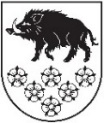 LATVIJAS REPUBLIKAKANDAVAS NOVADA DOMEDārza iela 6, Kandava, Kandavas novads, LV – 3120, Reģ. Nr.90000050886,Tālrunis 631 82028, fakss 631 82027, e-pasts: dome@kandava.lvDOMES ĀRKĀRTAS SĒDES PROTOKOLSKandavā2020.gada  17.jūlijā 			                        		       	 Nr.12Sēde sasaukta  		plkst. 08:30Sēdi atklāj   			plkst. 08:40Sēdi vada   		           G.Cīrule, domes priekšsēdētājas vietniece                                                 Sēdi protokolē 	           I.Ķevica, vecākā lietvedeSēdē piedalās  		E.Bariss, R.Bērziņš, G.Cīrule,8 deputāti                           	S.Ezeriņa, R.Fabjančiks, G.Indriksons,                                                 D.Puga, D.Rozenfelds, Sēdē nepiedalās 		I.Priede ( atvaļinājumā)	7 deputāti			I.Freiberga ( attaisnojošu iemeslu dēļ)				G.Birkenšteins ( attaisnojošu iemeslu dēļ)					A.Lasis ( attaisnojošu iemeslu dēļ)				S.Zvirgzdiņa ( attaisnojošu iemeslu dēļ)				A.Lasis ( attaisnojošu iemeslu dēļ)				K.Ševčuks ( attaisnojošu iemeslu dēļ)Sēdē piedalās pašvaldības administrācijas darbinieki, pieaicinātās personas: E.Dude, domes izpilddirektors, J.Mazitāns, Juridiskās un personāla nodaļas vadītājs, D.Rudēvica, Finanšu nodaļas vadītāja, Ē Zaporožecs, SIA “Atkritumu apsaimniekošanas sabiedrība “ PIEJŪRA”” valdes loceklisPamatojoties uz likuma “ Par pašvaldībām”  28.pantu, Kandavas novada domes ārkārtas sēde 2020.gada 17.jūlijā plkst.08.30  sasaukta pēc domes priekšsēdētājas  vietnieces G.Cīrules iniciatīvas 2020.gada 15.jūlijā.  Sēdes vadītāja G.Cīrule paziņo, ka domes ārkārtas sēdes darba kārtībā iekļauts 1 jautājums un lūdz apstiprināt sēdes darba kārtību.Pamatojoties uz likuma “Par pašvaldībām” 31.pantu,  Dome, atklāti balsojot: PAR –  8 (E.Bariss, R.Bērziņš, G.Cīrule, S.Ezeriņa, R.Fabjančiks,  G.Indriksons,  D.Puga, D.Rozenfelds),PRET – 0 , ATTURAS – 0 ,NOLEMJ: Apstiprināt domes ārkārtas sēdes darba kārtību ar 1  jautājumu.DARBA KĀRTĪBA1. Par pašvaldības apliecinājuma izsniegšanu SIA “Atkritumu apsaimniekošanas sabiedrība “PIEJŪRA”” projekta pieteikuma iesniegšanai.1.§Par pašvaldības apliecinājuma izsniegšanu SIA "Atkritumu apsaimniekošanas sabiedrība "PIEJŪRA"" projekta pieteikuma iesniegšanai Ziņo: G. CīruleSagatavoja: J. MazitānsDebatēs piedalās: E.Bariss, R.Fabjančiks, S.Ezeriņa, G.Cīrule, R.Bērziņš, D.Rozenfelds[1] 2020.gada 13.jūlijā Kandavas novada domē (turpmāk - Dome) saņemts SIA “Atkritumu apsaimniekošanas sabiedrība “PIEJŪRA”” (turpmāk - SIA “AAS “PIEJŪRA””) iesniegums (Reģ. Nr.3-12-2/1241) (turpmāk - Iesniegums), ar kuru SIA “AAS “PIEJŪRA”” lūdz līdz 2020.gada 17.jūlijam sniegt pašvaldības apliecinājumu, kas apliecinātu, ka pašvaldība ir iepazinusies ar projekta ideju un piekrīt tās virzībai darbības programmas "Izaugsme un nodarbinātība" 5.2.1. specifiskā atbalsta mērķa "Veicināt dažāda veida atkritumu atkārtotu izmantošanu, pārstrādi un reģenerāciju" 5.2.1.2. pasākums "Atkritumu pārstrādes veicināšana" 3. atlases kārta “Bioloģiski noārdāmo atkritumu pārstrādes iekārtu izveide” projektu iesniegumu atlasē.Iesniegumā SIA “AAS “PIEJŪRA”” norāda: “Eiropas Komisija (turpmāk – EK) Direktīvā 2008/98/EK ir noteikusi termiņu, kad dalībvalstīm ir jāievieš obligāta bioloģiski noārdāmo atkritumu dalīta vākšana, t.i. līdz 2023. gadam. Lai izpildītu šo prasību, 2020.gada 26.maijā Ministru kabinets ir atbalstījis Eiropas Savienības (turpmāk – ES) fondu “Darbības programmas "Izaugsme un nodarbinātība" 5.2.1. specifiskā atbalsta mērķa "Veicināt dažāda veida atkritumu atkārtotu izmantošanu, pārstrādi un reģenerāciju" 5.2.1.2. pasākums "Atkritumu pārstrādes veicināšana" 3. atlases kārta “Bioloģiski noārdāmo atkritumu pārstrādes iekārtu izveide” 2.uzsaukums investīcijas bioloģiski noārdāmo atkritumu (turpmāk – BNA) pārstrādes attīstībai. Ministru kabineta noteikumi Nr.184 “Noteikumi par atkritumu dalītu savākšanu, sagatavošanu atkārtotai izmantošanai, pārstrādi un materiālu reģenerāciju” 2.1 punkts paredz, ka līdz 2020. gada 31. decembrim pašvaldībām sadarbībā ar atkritumu apsaimniekotāju jāizveido dalītās vākšanas sistēma BNA, kas nozīmē, ka arī šai BNA plūsmai būs nepieciešams pārstrādes jaudu nodrošinājums.  Lai risinātu šo situāciju un sniegtu atbalstu Piejūras atkritumu apsaimniekošanas reģiona pašvaldībām atkritumu apsaimniekotājs SIA “AAS “PIEJŪRA”” vēlas īstenot projektu “Bioloģiski noārdāmo atkritumu pārstrādes iekārtu izveide poligonā “Janvāri”” (turpmāk – Projekts), kura ietvaros poligonā tiks izveidotas jaunas BNA anaerobās fermentācijas iekārtas ar saistīto aprīkojumu. Projekta mērķis ir attīstīt bioloģiski noārdāmo atkritumu pārstrādi, veicināt atkritumu vairākkārtēju izmantošanu Piejūras atkritumu apsaimniekošanas reģionā. Mērķa īstenošana nodrošinās saistošo normatīvo aktu prasību atkritumu apsaimniekošanas jomā izpildi – samazinās apglabāto atkritumu apjomu, palielinās atkritumu pārstrādes īpatsvaru, gan atkritumu apsaimniekošanas reģiona, gan valsts mērogā, kā arī nodrošinās atkritumos esošu resursu atgriešanu tautsaimniecības apritē. Projekta īstenošanas ietvaros cieto sadzīves atkritumu poligonā “Janvāri”, Laidzes pagastā, Talsu novadā, tiks izveidotas bioloģiski noārdāmo atkritumu pārstrādes iekārtas ar pārstrādes neto jaudu 16,5 tūkst. t/gadā (iekārtā ievietojamais BNA plūsmas apjoms – līdz 20.5 tūkst. t/gadā, apglabājamie atkritumi pēc pārstrādes ~2.0 tūkst. t/gadā) un iegādāts iekārtu ekspluatācijai nepieciešamais papildu aprīkojums. Iekārtā tiks pārstrādāta BNA plūsma, kas no nešķiroto sadzīves atkritumu plūsmas atšķirota poligonā esošajā atkritumu šķirošanas stacijā un savākta bioloģiski noārdāmo atkritumu dalītās vākšanas sistēmas ietvaros. Procesā radusies biogāze tiks izmantota kā kurināmais koģenerācijas stacijai, siltumenerģijas un elektrības ražošanai. Koģenerācijas stacija tiks iegādāta atsevišķi, paralēli šī projekta īstenošanai. Koģenerācijas iekārtās saražotā elektroenerģija un siltumenerģija tiks izmantota poligonā "Janvāri” un BNA pārstrādes iekārtās tehnoloģisko procesu nodrošināšanai. Pārstrādes procesa gala produktam – digestātam tiks veikta pēcapstrāde – sijāšana, kas nepieciešama, lai atdalītu mehāniskos piemaisījumus un sagatavotu gala produktu izmantošanai labiekārtošanas darbos, inženiertehniskām vajadzībām, lauksaimniecībā, ainavu veidošanā. Projekta īstenošana ļaus sasniegt izvirzīto mērķi un samazinās atkritumu radīto ietekmi uz vidi, vienlaicīgi neatstājot negatīvu ietekmi uz atkritumu apsaimniekošanas sistēmas ekonomiskajiem aspektiem. 2020.gada 26.jūnijā SIA “AAS “PIEJŪRA”” dalībnieku sapulcē (prot.Nr.6) lēmumā “Par SIA “AAS “PIEJŪRA”” piedalīšanos Eiropas Savienības fondu investīciju projektā “Darbības programmas "Izaugsme un nodarbinātība" 5.2.1. specifiskā atbalsta mērķa "Veicināt dažāda veida atkritumu atkārtotu izmantošanu, pārstrādi un reģenerāciju" 5.2.1.2. pasākums "Atkritumu pārstrādes veicināšana" 3. atlases kārta “Bioloģiski noārdāmo atkritumu pārstrādes iekārtu izveide” bioloģiski noārdāmo atkritumu pārstrādes attīstībai” 5.1.punktā Sapulces dalībnieki nolēma atbalstīt SIA “AAS “PIEJŪRA”” piedalīšanos Eiropas Savienības fondu investīciju projektā “Darbības programmas "Izaugsme un nodarbinātība" 5.2.1. specifiskā atbalsta mērķa "Veicināt dažāda veida atkritumu atkārtotu izmantošanu, pārstrādi un reģenerāciju" 5.2.1.2. pasākums "Atkritumu pārstrādes veicināšana" 3. atlases kārta “Bioloģiski noārdāmo atkritumu pārstrādes iekārtu izveide” bioloģiski noārdāmo atkritumu pārstrādes attīstībai.”.2020.gada 16.jūlijā, pēc Domes pieprasījuma, SIA “AAS “PIEJŪRA”” iesniedza papildus informāciju (Reģ. Nr.3-12-2/1260), no kuras izriet, ka Projekta plānotās attiecināmas izmaksas sastādīs 6708450,00 eiro, no kurām Kohēzijas fonda finansējums sastāda 85%, jeb 5702182,50 eiro un plānotās neattiecināmas izmaksas sastādīs 1345774,50 eiro. SIA “AAS “PIEJŪRA”” informē, ka Projekta līdzfinansējuma daļu 15% apmērā, jeb 1005267,50 eiro, plānots aizņemties kredītiestādē (AS “SWEDBANK”), vai Valsts kasē, saņemot no pašvaldībām galvojumu uzņemtās saistības apmērā. Tāpat SIA “AAS “PIEJŪRA”” informē, ka Projekta īstenošanas termiņš ir 36 mēneši.[2] Darbības programmas ”Izaugsme un nodarbinātība” 5.2.1. specifiskā atbalsta mērķa “Veicināt dažāda veida atkritumu atkārtotu izmantošanu, pārstrādi un reģenerāciju” 5.2.1.2.pasākuma “Atkritumu pārstrādes veicināšana” 3. atlases kārtas “Bioloģiski noārdāmo atkritumu pārstrādes iekārtu izveide” otrā uzsaukuma projektu iesniegumu atlases nolikuma 14.12.punktā noteikts, ka Projekta iesniegums sastāv no projekta iesnieguma veidlapas un tās pielikumiem (šī atlases nolikuma 1.pielikums): pašvaldības apliecinājums (izziņa), kas apliecina, ka pašvaldība ir iepazinusies ar projekta ideju un piekrīt tās virzībai SAM pasākuma projektu iesniegumu atlasē (turpmāk - Apliecinājums).[3] Ņemot vērā iepriekš minēto, lai SIA “AAS “PIEJŪRA”” varētu iesniegt Projekta pieteikumu, Domei ir jālemj par iepriekš minētā Apliecinājuma izsniegšanu.[4] Ņemot vērā iepriekš minēto, kā arī pamatojoties uz likuma “Par pašvaldībām” 21.panta pirmās daļas 14.punktu 41.panta pirmās daļas 4.punktu,Dome, atklāti balsojot: PAR –  8 (E.Bariss, R.Bērziņš, G.Cīrule, S.Ezeriņa, R.Fabjančiks,  G.Indriksons,  D.Puga, D.Rozenfelds),PRET –  0 , ATTURAS – 0 , NOLEMJ: Izsniegt apliecinājumu, kas apliecina, ka Kandavas novada dome ir iepazinusies ar SIA “AAS “PIEJŪRA”” izstrādāto Projekta ideju un piekrīt tās virzībai SAM pasākuma projektu iesniegumu atlasē (Apliecinājums pielikumā).Uzdot Kandavas novada domes priekšsēdētājas vietniecei Gundai Cīrulei parakstīt 1.punktā minēto Apliecinājumu.Noteikt, ka Kandavas novada dome ar šo lēmumu neuzņemas nekādas saistības, kas var izrietēt no Projekta pieteikuma iesniegšanas, vai tā īstenošanas.Sēde slēgta plkst. 09:35Sēdi vadīja  ( personiskais paraksts)   G. Cīrule Sēdi protokolēja ( personiskais paraksts) I. Ķevica